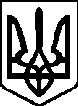 ЧЕРГОВІ МІСЦЕВІ ВИБОРИ25 жовтня 2020 рокуЦЕНТРАЛЬНО-МІСЬКА РАЙОННА У МІСТІ КРИВОМУ РОЗІТЕРИТОРІАЛЬНА ВИБОРЧА КОМІСІЯ   ДНІПРОПЕТРОВСЬКОЇ ОБЛАСТІвул. Свято-Миколаївська, . Кривий Ріг, Криворізький район,Дніпропетровська область, 50000ПОСТАНОВА № 6521 год.00 хв.«02» листопада  2020року                                                                                    м. Кривий РігПро визначення членів Центральні – Міської районної у місті Кривому Розі територіальної виборчої комісії   Дніпропетровської області для транспортування і передачі виборчих документів до Криворізької міської територіальної виборчої комісії Криворізького району Дніпропетровської області               Відповідно до пункту чотирнадцятого  ст.255 «Встановлення підсумків голосування  на місцевих виборах»  та Постанови Центральної виборчої комісії №370 від 12.10.2020 «Про Роз’яснення щодо порядку транспортування виборчих документів з місцевих виборів до територіальних виборчих комісій»  Центрально-Міської районна у місті Кривому Розі територіальна виборча комісія Виборчого кодексу України постановляє:           1.  Уповноважити членів комісії для транспортування та передачі виборчої   документації  та протоколів  про підсумки голосування  з виборів депутатів Криворізької міської ради та  з виборів Криворізького міського голови до  Криворізької міської  територіальної виборчої комісії, які є представниками різних суб’єктів подання :Медведюк Наталію Геннадіївну - від Криворізької міської організації ПОЛІТИЧНОЇ ПАРТІІ «СЛУГА НАРОДУ»;Самойленко Ганну Анатоліївну – від ДНІПРОПЕТРОВСЬКОЇ ОБЛАСНОЇ ОРГАНІЗАЦІЇ ПОЛІТИЧНОЇ ПАРТІІ «ЗА МАЙБУТНЄ»;Зенченко Катерину Олександрівну – від ДНІПРОПЕТРОВСЬКОЇ ОБЛАСНОЇ ОРГАНІЗАЦІЇ ПОЛІТИЧНОЇ ПАРТІЇ «ПРОПОЗИЦІЯ». Цю постанову оприлюднити на  офіційному веб-сайті виконавчого комітету Центрально-Міської районної у місті ради та на дошці оголошень Центрально-Міської районної у місті ради.Голова Центрально-Міської районної  у місті Кривому Розі територіальної виборчої комісії                                                                        Н. Медведюк
           					
Секретар Центрально-Міської районної  у місті Кривому Розі територіальної виборчої комісії                                                                          І. Гальченко 